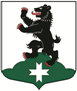 МУНИЦИПАЛЬНОЕ ОБРАЗОВАНИЕБУГРОВСКОЕ СЕЛЬСКОЕ  ПОСЕЛЕНИЕВСЕВОЛОЖСКОГО МУНИЦИПАЛЬНОГО РАЙОНАЛЕНИНГРАДСКОЙ ОБЛАСТИСОВЕТ ДЕПУТАТОВРЕШЕНИЕ       27.01.2015 г.                                                                                                  №6          п. БугрыОб утверждении плана работыСовета депутатов на 2016 годЗаслушав информацию главы муниципального образования, исполняющего полномочия председателя совета депутатов Г.И.Шорохова,  совет депутатов муниципального образования «Бугровское сельское поселение» Всеволожского муниципального района Ленинградской области принял  РЕШЕНИЕ: Утвердить план работы совета депутатов МО «Бугровское сельское поселение» Всеволожского района Ленинградской области на 2016 год согласно приложения.Настоящее решение вступает в силу со дня подписания.Контроль за  исполнением решения оставляю за собой.Глава муниципального образования                                                              Г.И. ШороховПриложение К решению Совета депутатов№6 от 27.01.2016 г.ПЛАН  РАБОТЫ СОВЕТА ДЕПУТАТОВМО «БУГРОВСКОЕ СЕЛЬСКОЕ ПОСЕЛЕНИЕ» НА 2016 ГОДмесяцмероприятиеянварь1.Провести заседание комиссии «По бюджету, финансам, налоговой политике  и экономическим вопросам»февраль1.Заслушать главного бухгалтера администрации Тихомирову Л.А об исполнении бюджета за 2015 год.2. Заслушать отчет главы администрации о деятельности администрации в 2015 году.3.Провести заседание комиссии «По муниципальной собственности и земельным отношениям», по подведению итогов деятельности комиссии за 2015 год.мартЗаслушать  главу администрации:1.О плане развития поселения на 2016-2018 год.2. О подготовке празднования Дня Победы.3. О работе администрации направленной на увеличение бюджета поселения.апрель1. Расширенное заседание Совета депутатов в преддверии празднования Дня Победы 2.Заслушать зам. главы администрации о плановых мероприятиях, направленных на исполнение адресной программы, и о проценте исполнения адресной программы за 1-й квартал 2016 года:2. О работе общественных советов и старост в  МО «Бугровское сельское поселение».СЕМИНАР  ДЕПУТАТСКОГО КОРПУСА:1.О формах и методах работы с избирателями.2.Новое в Российском законодательстве в вопросах местного управления.майЗаслушать зам.главы администрации: информация о реализации программы газификации деревень МО. 3.Провести заседание комиссии  «По социальной политике».июнь1.Заслушать  отчет генерального директора МУ «Агенство по развитию территорий»  о выполнении адресной программы.2.Анализ работы депутатов по приему граждан.3.Провести заседание комиссии «По жилищно-коммунальным вопросам, торговле, экологии».июльЗаслушать информацию участкового генерального директора МКУ «ООП» Федорова О.Ю.1. О состоянии криминогенной  обстановки на территории МО «Бугровское сельское поселение».августЗаслушать  главу администрации :1.О подготовке к празднованию Дня поселения2.Об утверждении кандидатуры на звание Почетный житель  МО «Бугровское сельское поселение»сентябрьЗаслушать информацию зам.главы Иванова М.Ю.О подготовке к осеннее-зимнему периоду.По вопросам взаимодействия с предприятиями, находящимися на территории поселения, в случае чрезвычайных ситуаций.октябрьЗаслушать главу МО Шорохова Г.И.1.Анализ выполнения решений Совета депутатов за 9 месяцев года.2. О работе постоянных комиссий Совета депутатов.3.Заседание комиссии «Об утверждении  состава постоянной комиссии Совета депутатов МО «Бугровское сельское поселение» «По бюджету, финансам, налоговой политике и экономическим вопросам»ноябрьЗаслушать главного бухгалтера администрации:1.Об исполнении бюджета по итогам 9-ти месяцев.2.Проект бюджета МО на 2017 год.3.Заслушать генерального директора МУП «Бугровские тепловые сети» о состоянии котельных и  тепловых сетей.4.Отчет о работе депутатов   по своим  избирательным округам.декабрьЗаслушать главу администрации Г.И.Шорохова1.О бюджете на 2017 год, о дополнительных мерах по его наполнению. 2 Заседание комиссии «По мандатам, регламенту, депутатской этике, связи со средствами массовой информации, по вопросам законности и местному самоуправлению» Совета депутатов МО «Бугровское сельское поселение» 3.О законотворческой деятельности Совета и количестве принятых нормативно-правовых актов.